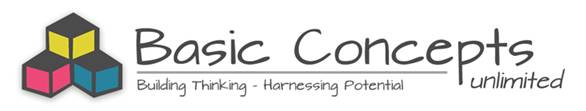                                      BASIC CONCEPTS  VISIT  PROGRAM                                   16 – 20 OCTOBER 2017 Monday 16 October 2017: Meeting at Namaqua District Office with NCDoE officials to review the Basic Concepts Programme. This will include presentations by the officials.Thursday 19 October 2017: Certificate ceremony at Okiep Country Lodge – practitioners and NCDOE officialsMONDAY16 OCTOBER 2017OFFICIALSTUESDAY17 OCTOBER 2017OFFICIALSWEDNESDAY18 OCTOBER 2017THURSDAY19 OCTOBER 2017FRIDAY 20 OCTOBER 2017Meeting with NCDOE officialsPresentationsDr. BenjimanDipzMATJIESKOOF RC PRSPRINGBOK PRIMARYCAROLUSBERG PRMEETINGDr. BenjimanDipzKAMIESKROON PRDORINGROSIE KLEUTERSKOOLCERTIFICATE CEREMONYOKIEP COUNTRY LODGEJ.J. LAMBERT PRIMARYMeeting with NCDOE officialsPresentationsRoseline Merle JoyCONCORDIA PRDR IZAK V/ NIEKERK PRIMARYMEETINGRoseline Merle JoyPELLA RC PRMEETINGCERTIFICATE CEREMONYOKIEP COUNTRY LODGEMeeting with NCDOE officialsPresentationsShaheedaRuthOKIEP PRIMARYFERDINAND BRECHER MEETINGShaheedaRuthYvonneAGGENEYS PR MEETINGCERTIFICATE CEREMONYOKIEP COUNTRY LODGEMeeting with NCDOE officialsPresentationsJane MammetjieCandyYvonnePORT NOLLOTH RC PRIMARYPORT NOLLOTH PRJAPSNOETJIES KLEUTERSKOOLJane MammetjieCandyFRANCOIS VISSER PRMEETING